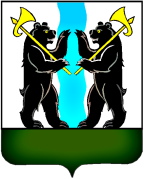 АДМИНИСТРАЦИЯЯРОСЛАВСКОГО МУНИЦИПАЛЬНОГО РАЙОНАП О С Т А Н О В Л Е Н И Е10.01.2017                                                                                                                                   № 5Об утверждении актуализированнойсхемы теплоснабжения Ярославскогомуниципального района Ярославской области по состоянию на 2017 год на период до 2032 годаНа основании постановления Правительства Российской Федерации          от 22 февраля 2012 г. № 154 «О требованиях к схемам теплоснабжения, порядку их разработки и утверждения» и заключения о результатах публичных слушаний  по проекту актуализированной схемы теплоснабжения Ярославского муниципального района Ярославской области, Администрация района постановляет:1. Утвердить актуализированную схему теплоснабжения Ярославского муниципального района Ярославской области по состоянию на 2017 год        на период до 2032 года.2. Разместить схему теплоснабжения Ярославского муниципального района на официальном сайте Администрации Ярославского муниципального района http://yamo.yarregion.ru.3. Опубликовать постановление в газете «Ярославский агрокурьер»             и разместить на сайте Администрации ЯМР.4. Контроль за исполнением постановления возложить на заместителя Главы Администрации ЯМР по вопросам ЖКХ и строительства.5. Постановление вступает в силу с момента опубликования.Глава Ярославского муниципального района				       		          